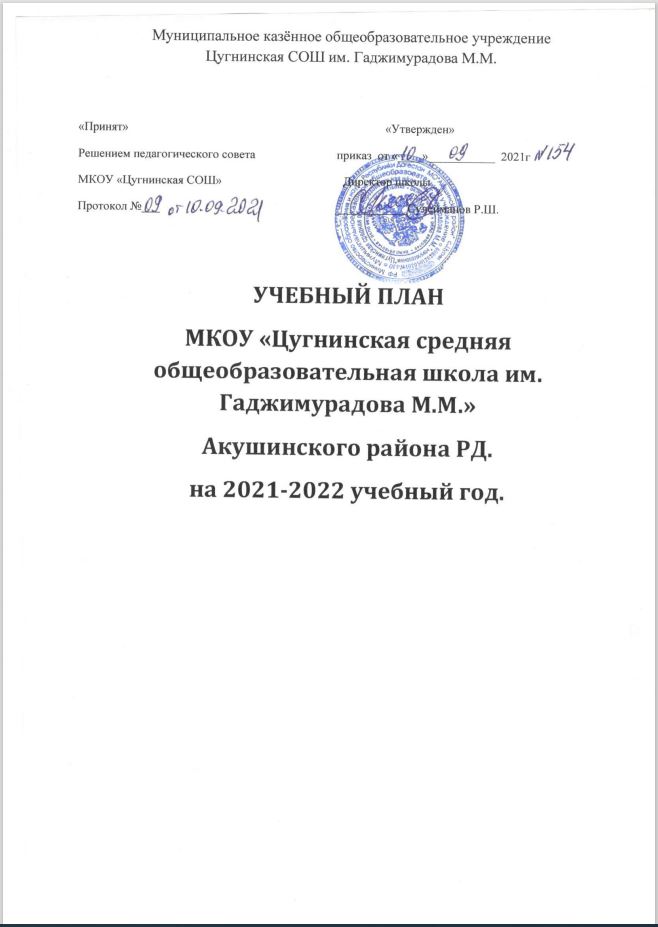 Пояснительная записка к учебному плану МКОУ «Цугнинская СОШ»Учебный план для МКОУ «Цугнинская СОШ» на 2021/22 учебный год, сформирован в соответствии с требованиями:Федерального Закона от 29.12.2012 № 273-ФЗ «Об образовании в Российской Федерации»;Федерального государственного образовательного стандарта начального общегообразования, утвержденного приказом Министерства образования и науки РФ от06.10.2009г.№373 «Об утверждении и введении в действие федеральногогосударственного образовательного стандарта начального общего образования» (сучетом изменений, внесенных приказом Министерства образования и науки РФ от26.11.2010г. №1241, 2017г) (далее - ФГОС начального общего образования); Федерального государственного образовательного стандарта основного общегообразования, утвержденного приказом Министерства образования и науки РФ от17.12.2010 №1897 (далее - ФГОС основного общего образования) (для 5-9 классов образовательных организаций);- Федерального государственного образовательного стандарта среднего общегообразования, утвержденного приказом Министерства образования и науки РФ от17.05 .2012 №413 с изменениями и дополнениями от 29 декабря 2014 г., 31 декабря 2015 г., 29 июня 2017 г. (далее - ФГОС среднего общего образования) для 10-11классов общеобразовательных организаций;Порядка организации и осуществления образовательной деятельности по основным общеобразовательным программам – образовательным программам начального общего, основного общего и среднего общего образования, утвержденного приказом Министерства образования и науки РФ от 30.08.2013 №1015; Федерального перечня учебников, рекомендованных к использованию приреализации имеющих государственную аккредитацию образовательных программначального общего, основного общего, среднего общего образования, утвержденогоприказом Министерства просвещения  Российской Федерации от 28.12.2018 №345; Перечня организаций, осуществляющих выпуск учебных пособий, которыедопускаются к использованию при реализации имеющих государственнуюаккредитацию образовательных программ начального общего, основного общего,среднего общего образования, утвержденного приказом Министерства образованияи науки Российской Федерации от 09.06.2016 № 699;Санитарно-эпидемиологических требований к условиям и организации обучения вобщеобразовательных учреждениях, утвержденных постановлением Главногогосударственного санитарного врача Российской Федерации от 29.12.2010  №189(далее СанПин 2.4.2.2821-10);Инструктивно-методического письма Министерства образования и науки РД от 12.07.2018 № 06-7164/01-18/119  «О направлении методических рекомендаций»;Уставом МКОУ «Цугнинская СОШ»Учебный план МКОУ«Цугнинская СОШ» сформирован в соответствии с нормативными документами, с учетом образовательной программы, обеспечивающей достижение обучающимися результатов  освоения основных образовательных программ, установленных федеральными государственными  образовательными стандартами.   Предельно допустимая нагрузка школьников соответствует нормативам: в 1 классе – пятидневная учебная неделя, 2-11 классах – шестидневная. Продолжительность учебного года: 1 класс – 33 учебные недели, II – ХI классы – 34 учебных недель.Продолжительность урока в I классе в сентябре, октябре - по 3 урока в день по 35 минут каждый, в ноябре-декабре – по 4 урока по 35 минут каждый, в январе - мае – по 4 урока по 40- 45 минут каждыйдля II-XI классов – 40-45 минут.Учебный план МБОУ «Цугнинская СОШ» на 2021/2022 учебный год обеспечивает  выполнение гигиенических требований к режиму образовательного процесса, установленных СанПиН 2.4.2. 2821-10.         Учебный план для 1-4 классов ориентирован на 4-летний нормативный срок освоения образовательных программ начального общего образования.Учебный план для 5-9 классов ориентирован на 5-летний нормативный срок освоения образовательных программ основного общего образования и рассчитан на 34 учебных недель в год.Учебный план для 10-11кл – ориентирован на 2-летний нормативный срок освоения, завершающая ступень общего образования, призванная обеспечить функциональную грамотность, социальную адаптацию обучающихся, содействовать их общественному и гражданскому самоопределению,      Учебный год в МКОУ«Цугнинская СОШ»   начинается   01.09.2021года.Количество часов, отведенных на освоение обучающимися учебного планаМКОУ«ЦугнинскаяСОШ», состоящего из обязательной части и части, формируемой участниками образовательного процесса, в совокупности не превышает величину недельной образовательной нагрузки, установленную СанПиН 2.4.2.2821-10.Образовательная недельная нагрузка равномерно распределяется в течение учебнойнедели.Расписание уроков составлено для обязательных занятий, занятий по внеурочной деятельности. Занятия по внеурочной деятельности планируются на дни с наименьшим количеством обязательных уроков. Общий объем нагрузки в течение дня не превышает:- для обучающихся 1-х классов - 4 уроков и один день в неделю 5 уроков за счет урока физической культуры;-для обучающихся 2-4 классов - 4 уроков и два  дня в неделю 6 уроков за счет урокафизической культуры;- для обучающихся 5-9 классов - не более 6 уроков;-для обучающихся 10-11 классов - не более 7 уроков.Объем домашних заданий (по всем предметам) должен быть таким, чтобы затратывремени на его выполнение не превышали (в астрономических часах):- во П-Ш классах - 1,5 ч.,- в IV-V классах - 2 ч.,- в VI-VIII классах - 2,5 ч.,- в 1X-XI классах - до 3,5 ч.Обучение в первом классе осуществляется с соблюдением следующихдополнительных требований:- учебные занятия проводятся по пятидневной учебной неделе ;- использование «ступенчатого» режима обучения в первом полугодии (в сентябре,октябре - по 3 урока в день по 35 минут каждый, в ноябре-декабре – по 4 урока по 35минут каждый, в январе - мае – по 4 урока по40- 45 минут каждый);- организация в середине учебного дня динамической паузы с продолжительностью неменее 40 минут в сентябре - октябре;- обучение проводится без балльного оценивания знаний обучающихся и домашнихзаданий;- дополнительные недельные каникулы в середине третьей четверти (февраль);- уроки физкультуры проводятся в адаптационный период последними уроками.При составлении учебного плана МКОУ «Цугнинская СОШ» индивидуальные занятия учитываются при определении максимально допустимой аудиторной нагрузки обучающихся согласно СанПиН 2.4.2.2821-10.МКОУ «Цугнинская СОШ» для использования при реализацииобразовательных программ выбирала:- учебники из числа входящих в федеральный перечень учебников, рекомендуемых киспользованию при реализации имеющих государственную аккредитацию образовательных программ начального общего, основного общего, среднего общегообразования (приказ Министерства просвещения Российской Федерации от 28.12.2018 №345);-учебные пособия, выпущенные организациями, входящими в перечень организаций,осуществляющих выпуск учебных пособий, которые допускаются к использованиюпри реализации имеющих государственную аккредитацию образовательныхпрограмм начального общего, основного общего, среднего общего образования(приказ Минобрнауки России от 09.06.2016 №699). Учебная нагрузка педагогических работников определяется с учетом количества часов по учебным планам, рабочим программам учебных предметов, образовательнымпрограммам в соответствии с приказом Министерства образования и науки РоссийскойФедерации от 22.12.2014 № 1601.При определении учебной нагрузки педагогических работников учитывается вся учебнаянагрузка, предусмотренная образовательной программой МКОУ «Цугнинская СОШ».Нагрузка педагогических работников, ведущих занятия в рамках внеурочной деятельности, при тарификации педагогических работников устанавливается как педагогическая нагрузка по основной должности. Оплата труда педагогических работников, ведущих занятия в рамках внеурочной деятельности, устанавливается с учетом всех коэффициентов конкретного педагогического работника.Учебный планобразовательной программыначального общего образования( I – IV классы ).Срок освоения 4 годаНачальное общее образованиеНедельный учебный план начального общего образования                                                                                                                                Годовой учебный план начального общего образованияКоличество учебныхнедель: 33 учебных недель в 1классе, 34 учебных недель во 2-4 классах.Особенности учебного плана в соответствии с требованиями ФГОС НОООсновная образовательная программа начального общего образования в I-Ivклассах реализуется через учебный план и внеурочную деятельность с соблюдениемтребований санитарно-эпидемиологических правил и нормативов.Учебный план и план внеурочной деятельности являются основнымиорганизационными механизмами реализации основной образовательной программы.Учебный план определяет перечень, трудоемкость, последовательность и распределение попериодам обучения учебных предметов, формы промежуточной аттестации обучающихся.Учебный план состоит из двух частей – обязательной части и части, формируемойучастниками образовательных отношений.Обязательная часть учебного плана определяет состав учебных предметов обязательных предметных областей, которые должны быть реализованы в школе, и учебное время, отводимое на их изучение по классам (годам) обучения. К учебным предметам федерального компонента учебного план отнесено 12 учебных предметов: Русский язык, Литературное чтение, Родной язык, Литературное чтение на родном языке, Иностранный язык, Математика, Окружающий мир, Изобразительное искусство, Технология, Музыка, Физическая культура, Основы религиозных культур и светской этики.Часть учебного плана, формируемая участниками образовательных отношений, распределена по учебным предметам за начальный уровень обучения следующим образом:Русский язык – 4ч, Литературное чтение-3ч,Родной язык (даргинский)-4ч,Окружающий мир-4ч,Физическая культура (шахматы)-4ч, В рамках ОРКСЭ изучается модуль – Основы исламской культуры Внеурочная деятельность (для 1-4 классов)План внеурочной деятельности Цугнинской СОШ определяет состав иструктуру направлений, формы организации, объем внеурочной деятельности дляобучающихся при получении начального общего образования (до 238 часов за четыре годаобучения) с учетом интересов обучающихся и возможностей образовательной организации.Время, отведенное на внеурочную деятельность, не учитывается при определении максимально допустимой недельной нагрузки обучающихся. Внеурочная деятельность проводится учителями начальных классов.Внеурочная деятельность организуется по направлениям развития личности (духовно – нравственное,  обще интеллектуальное, общекультурное.) Обучающиеся 1-4 классов могут выбрать любой модуль внеурочной деятельности .Внеурочная деятельность НОО2021– 2022 учебный год Используемый УМК«Школа России»Учебно – методический комплект «Школа России» ориентирован на личностно –развивающее образование младших школьников. Приоритетным является духовно –нравственное развитие ребенка. На его поддержку направлены содержание учебныхпредметов и деятельность, связанная с освоением этого содержания. Для достижения целей развития личности обучение строится на основе постоянного пробуждения и поддержки творческого начала в ребенке.Основное общее образованиеНедельный  учебный план основного общего образованияГодовой учебный план основного общего образования.Количество учебных недель- 34.Учебный план состоит из двух частей: обязательной части и части, формируемойучастниками образовательных отношений.Обязательная часть учебного плана определяет состав учебных предметов обязательныхпредметных областей, и учебное время, отводимое на их изучение по классам (годам) обучения.На изучение учебного предмета «Иностранный язык» (английский язык) предусмотренона базовом уровне 3 часа в неделю.Часть учебного плана, формируемая участниками образовательных отношений,определяет время, отводимое на изучение содержания образования, обеспечивающегореализацию интересов и потребностей обучающихся, их родителей (законныхпредставителей), педагогического коллектива школы.Учебные часы части учебного плана, формируемой участниками образовательныхотношений, используются следующим образом:Русский язык-8ч,Литература-10ч,Родной  язык (даргинский) -4ч,Родная  литература (даргинская)-1ч,Английский язык-5ч,Математика-2ч,Алгебра -3ч,Биология-2ч,История Дагестана и КТНД-1ч,Технология-4ч,Физическая культура (шахматы)-5ч,Элективный курс «Русский язык: готовимся к ОГЭ» -2ч ;Элективный курс «Математический  практикум» -1ч;Элективный курс «Практическое обществознание»-1ч;Элективный курс «Избранные вопросы род.лит.»-1ч.      Предметная область «Основы духовно-нравственной культуры народов России» (далее –предметная область ОДНКНР) в соответствии с ФГОС основного общего образованиядолжна обеспечить, в том числе, знание основных норм морали, культурных традицийнародов России, формирование представлений об исторической роли традиционныхрелигий и гражданского общества в становлении российской государственности.Предметная область ОДНКНР является логическим продолжением предметной области(учебного предмета) ОРКСЭ. Изучение учебного предмета «Технология» в V-VIII классах построено по модульному принципу с учетом возможностей образовательной организации. В рамках обязательной технологической подготовки обучающихся VIII класса для обучения графической грамоте и элементам графической культуры в рамках учебного предмета «Технология» обязательно изучение раздела «Черчение и графика» (в том числе с использованием ИКТ).Внеурочная деятельность ООО2021– 2022учебный годОбучение в V-IX классах ведется по базовым государственным образовательнымпрограммам в соответствии с требованиями ФГОС с использованием учебно-методических комплектов, рассмотренных на МОУчебный планобразовательной программысреднего общего образования(X – XI классы ).Срок освоения 2 года. Среднее общее образованиеНедельный учебный план среднего общего образования.Годовой учебный план среднего общего образования.Количество учебных недель- 34.Учебный план образовательной организации для 10-11 классов реализует модельуниверсального (непрофильного) обучения, который обеспечивает выпускникамгарантии получения образования, соответствующего базовому уровню федерального государственного образовательного стандарта по всем предметам. Учебный план для 10-11 классов составлен на основе ФГОС среднего общего образования. По решению педагогического совета часть, формируемая участниками образовательных отношений, распределена на учебные предметы  и элективные курсы:География -2ч,Экономика-1ч,Право-1ч,Информатика-2ч,Физика-4ч,Химия-2ч,Биология-2ч,Элективный курс «Русский язык: ТЕОРИЯ И ПРАКТИКА»  -4ч;Элективный курс «Математический  практикум» -4ч;Элективный курс «Избранные вопросы биологии» -1ч;Элективный курс «География вокруг нас»-2ч;Элективный курс «Практикум по обществознанию» -1ч;Элективный курс «Родной язык: ТЕОРИЯ И ПРАКТИКА» -2ч.Элективный курс «Избранные вопросы химии» - 1ч.Рабочие программы элективных курсов составлены с учетом качественной подготовки обучающихся к ЕГЭ и расширению мировоззрения у учащихся 4.3. Внеурочная деятельность (для 10-11 классов)План внеурочной деятельности образовательной организации определяет состав иструктуру направлений, формы организации, объем внеурочной деятельности дляобучающихся при получении начального общего образования с учетом интересов обучающихся и возможностей образовательной организации.Образовательная организация самостоятельно разрабатывает и утверждает планвнеурочной деятельности. Время, отведенное на внеурочную деятельность, не учитывается при определении максимально допустимой недельной нагрузки обучающихся.Образовательная организация предоставляет обучающимся возможность выбора занятий, направленных на их развитие в таких формах как экскурсии, кружки, секции, посещение театров, конференции, олимпиады, соревнования, общественно полезные практики. Внеурочная деятельность организуется по направлениям развития личности (спортивно–оздоровительное, духовно – нравственное, социальное, обще интеллектуальное, общекультурное).  Обучающиеся 10-11 классов могут выбрать любой модуль внеурочной деятельности Внеурочная деятельность СОО2021– 2022 учебный годУчебно- методический комплекс для начального общего образованияв 2021 -2022 учебном году.Учебно - методический комплекс для   основного общего образованияв 2021 -2022 учебном году.Учебно - методический комплекс для   среднего общего образованияв 2021 -2022 учебном году.10 классУчебно - методический комплекс для   среднего общего образованияв 2021 -2022учебном году.11классПредметные областиУчебные предметы                                   КлассыКоличество часов в неделюКоличество часов в неделюКоличество часов в неделюКоличество часов в неделюВсегоПредметные областиУчебные предметы                                   КлассыIIIIIIIVВсегоОбязательная часть (80%)Обязательная часть (80%)Обязательная часть (80%)Обязательная часть (80%)Обязательная часть (80%)Обязательная часть (80%)Обязательная часть (80%)Русский язык и литературное чтениеРусский язык344415Русский язык и литературное чтениеЛитературное чтение233210Родной язык и литературное чтение на родном языкеРодной (даргинский) язык11114Родной язык и литературное чтение на родном языкеЛитературное чтение народном (даргинском) языке11114Иностранный языкАнглийский язык-2226Математика и информатикаМатематика 444416Обществознание и естествознаниеОкружающий мир11114Основы религиозных культур и светской этикиОсновы исламской культуры---11ИскусствоМузыка11114ИскусствоИзобразительное искусство11114Технология Технология 11114Физическая культураФизическая культура (шахматы)22228ИтогоИтого1721212180Часть, формируемая участниками образовательных отношений (20%)Часть, формируемая участниками образовательных отношений (20%)Часть, формируемая участниками образовательных отношений (20%)Часть, формируемая участниками образовательных отношений (20%)Часть, формируемая участниками образовательных отношений (20%)Часть, формируемая участниками образовательных отношений (20%)Часть, формируемая участниками образовательных отношений (20%)Русский язык и литературное чтениеРусский язык11114Русский язык и литературное чтениеЛитературное чтение-1113Родной язык и литературное чтение на родном языкеРодной язык (даргинский)11114Обществознание и естествознаниеОкружающий мир11114Физическая культураФизическая культура (шахматы)11114ИтогоИтого455519Максимально допустимая недельная нагрузкаМаксимально допустимая недельная нагрузка2126262699Предметные областиУчебные предметы                                   КлассыКоличество часов в годКоличество часов в годКоличество часов в годКоличество часов в годВсегоПредметные областиУчебные предметы                                   КлассыIIIIIIIVВсегоОбязательная часть (80%)Обязательная часть (80%)Обязательная часть (80%)Обязательная часть (80%)Обязательная часть (80%)Обязательная часть (80%)Обязательная часть (80%)Русский язык и литературное чтениеРусский язык99136136136507Русский язык и литературное чтениеЛитературное чтение6610210268338Родной язык и литературное чтение на родном языкеРодной (даргинский) язык33343434135Родной язык и литературное чтение на родном языкеЛитературное чтение народном (даргинском) языке33343434135Иностранный языкАнглийский язык-686868204Математика и информатикаМатематика 132136136136540Обществознание и естествознаниеОкружающий мир33343434135Основы религиозных культур и светской этикиОсновы исламской культуры---3434ИскусствоМузыка33343434135ИскусствоИзобразительное искусство33343434135Технология Технология 33343434135Физическая культураФизическая культура (шахматы)66686868270ИтогоИтого5617147147142703Часть, формируемая участниками образовательных отношений (20%)Часть, формируемая участниками образовательных отношений (20%)Часть, формируемая участниками образовательных отношений (20%)Часть, формируемая участниками образовательных отношений (20%)Часть, формируемая участниками образовательных отношений (20%)Часть, формируемая участниками образовательных отношений (20%)Часть, формируемая участниками образовательных отношений (20%)Русский язык и литературное чтениеРусский язык33343434135Русский язык и литературное чтениеЛитературное чтение-343434102Родной язык и литературное чтение на родном языкеРодной язык (даргинский)33343434135Обществознание и естествознаниеОкружающий мир33343434135Физическая культураФизическая культура (шахматы)33343434135ИтогоИтого132170170170642Максимально допустимая недельная нагрузкаМаксимально допустимая недельная нагрузка6938848848843345Направлениевнеурочной деятельностиНазвание программыКоличество часовКоличество часовКоличество часовКоличество часовНаправлениевнеурочной деятельностиНазвание программы1кл2кл3кл4 клДуховно- нравственное«Тропинка к своему «Я»1Духовно- нравственное«Уроки нравственности»1Обще интеллектуальное«Занимательное словообразование » 1Обще интеллектуальное«Учимся логически мыслить»1Обще интеллектуальноеНачально –техническое творчество11Общекультурное«Волшебные петельки»1Всего часов 1222Предметные областиУчебные предметы                                   КлассыКоличество часов в неделюКоличество часов в неделюКоличество часов в неделюКоличество часов в неделюКоличество часов в неделюВсегоПредметные областиУчебные предметы                                   Классы5 класс6 класс7 класс8 класс9 классВсего                                           Обязательная часть (70%)                                           Обязательная часть (70%)                                           Обязательная часть (70%) Русский языки литератураРусский язык3322212 Русский языки литератураЛитература111115Родной язык и родная литератураРодной (даргинский) язык111115Родной язык и родная литератураРодная (даргинская) литература111115Иностранные языкиАнглийский язык2222210Математика и информатикаМатематика 44--8Математика и информатикаАлгебра--2226Математика и информатикаГеометрия--2226Математика и информатикаИнформатика--1113Общественно-научные предметыИстория России.Всеобщая история2222210Общественно-научные предметыОбществознание-11114Общественно-научные предметыГеография112228Естественно-научные предметыФизика--2226Естественно-научные предметыХимия---224Естественно-научные предметыБиология111227Основы духовно-нравственной культуры народов РоссииОсновы духовно-нравственной культуры народов России1----1ИскусствоМузыка1111-4ИскусствоИзобразительное искусство111--3ТехнологияТехнология 111--3Физическая культура и ОБЖФизическая культура2222210Физическая культура и ОБЖОсновы безопасности жизнедеятельности---112ИтогоИтого2222252726122Часть, формируемая участниками образовательных отношений (30%)Часть, формируемая участниками образовательных отношений (30%)Часть, формируемая участниками образовательных отношений (30%)Часть, формируемая участниками образовательных отношений (30%)Часть, формируемая участниками образовательных отношений (30%)Часть, формируемая участниками образовательных отношений (30%)Часть, формируемая участниками образовательных отношений (30%)Часть, формируемая участниками образовательных отношений (30%)Русский языки литератураРусский язык    222118Русский языки литератураЛитература2321210Родной язык и родная литератураРодной (даргинский) язык11115Родной язык и родная литератураРодная (даргинская) литература1----1Иностранные языкиАнглийский язык111115Математика и информатикаМатематика112Математика и информатикаАлгебра --1113Естественно-научные предметыБиология112Общественно-научные предметыИстория Дагестана и КТНД11ТехнологияТехнология1111-4Физическая культура и ОБЖФизическая культура111115Элективные курсы«Русский язык: готовимся к ОГЭ»112Элективные курсы«Родной язык: избранные вопросы1Элективные курсы«Математический  практикум»11Элективные курсы«Практическое обществознание»11ИтогоИтого10111091050Максимально допустимая недельная нагрузкаМаксимально допустимая недельная нагрузка3233353636172Предметные областиУчебные предметы                                   КлассыКоличество часов в годКоличество часов в годКоличество часов в годКоличество часов в годКоличество часов в годВсегоПредметные областиУчебные предметы                                   Классы5 класс6 класс7 класс8 класс9 классВсего                                           Обязательная часть (70%)                                           Обязательная часть (70%)                                           Обязательная часть (70%) Русский языки литератураРусский язык102102686868408 Русский языки литератураЛитература3434343434170Родной язык и родная литератураРодной (даргинский) язык3434343434170Родной язык и родная литератураРодная (даргинская) литература3434343434170Иностранные языкиАнглийский язык6868686868340Математика и информатикаМатематика 136136--272Математика и информатикаАлгебра--686868204Математика и информатикаГеометрия--686868204Математика и информатикаИнформатика--343434102Общественно-научные предметыИстория России.Всеобщая история6868686868340Общественно-научные предметыОбществознание-34343434136Общественно-научные предметыГеография3434686868272Естественно-научные предметыФизика--686868204Естественно-научные предметыХимия---6868136Естественно-научные предметыБиология343434682/68238Основы духовно-нравственной культуры народов РоссииОсновы духовно-нравственной культуры народов России34----34ИскусствоМузыка34343434-136ИскусствоИзобразительное искусство343434--102ТехнологияТехнология 343434--102Физическая культура и ОБЖФизическая культура6868686868340Физическая культура и ОБЖОсновы безопасности жизнедеятельности---343468ИтогоИтого748748/8509188844148Часть, формируемая участниками образовательных отношений (30%)Часть, формируемая участниками образовательных отношений (30%)Часть, формируемая участниками образовательных отношений (30%)Часть, формируемая участниками образовательных отношений (30%)Часть, формируемая участниками образовательных отношений (30%)Часть, формируемая участниками образовательных отношений (30%)Часть, формируемая участниками образовательных отношений (30%)Часть, формируемая участниками образовательных отношений (30%)Русский языки литератураРусский язык    6868683434272Русский языки литератураЛитература68102683468340Родной язык и родная литератураРодной (даргинский) язык34343434136Родной язык и родная литератураРодная (даргинская) литература34----34Иностранные языкиАнглийский язык3434343434170Математика и информатикаМатематика343468Математика и информатикаАлгебра --343434102Естественно-научные предметыБиология343468Общественно-научные предметыИстория Дагестана3434ТехнологияТехнология34343434-136Физическая культура и ОБЖФизическая культура3434343434170Элективные курсы«Русский язык: готовимся к ОГЭ»343468Элективные курсы«Математический  практикум»3434Элективные курсы«Родная лит. :Избранные вопросы»3434Элективные курсы«Практическое обществознании.»3434ИтогоИтого3403743403063401700Максимально допустимая недельная нагрузкаМаксимально допустимая недельная нагрузка108811221190122412245848НаправлениевнеурочнойдеятельностиНазвание программыКоличество часовКоличество часовКоличество часовКоличество часовКоличество часовНаправлениевнеурочнойдеятельностиНазвание программы5кл6кл7кл8кл9клДуховно- нравственное«Этика-азбука добра»11Общеинтеллектуальное«Занимательная математика»111Общеинтеллектуальное«Удивительный мир слов»1Общеинтеллектуальное«Игра слов»11Общеинтеллектуальное«Родное слово »1Общекультурное«Художественная самодеятельность»1Всего часов 22222Предметная областьУчебные предметыКоличество часов в неделюКоличество часов в неделюКоличество часов в неделюПредметная областьУчебные предметыХ классХIклассвсегоПредметная областьУчебные предметыБазовый уровеньБазовый уровеньвсегоОбязательная часть (60%)Обязательная часть (60%)Обязательная часть (60%)Обязательная часть (60%)Обязательная часть (60%)Русский язык и литератураРусский язык112Русский язык и литератураЛитература 336Родной язык и родная литератураДаргинский  язык112Родной язык и родная литератураДаргинская  литература112Иностранные языкиАнглийский язык336Общественные наукиИстория России. Всеобщая история224Общественные наукиОбществознание224Математика и информатикаМатематика (алгебра и начала математического анализа)224Математика и информатикаМатематика (геометрия)224Естественные наукиАстрономия1-1Физическая культура, экология и основы безопасности жизнедеятельностиФизическая культура(шахматы)336Физическая культура, экология и основы безопасности жизнедеятельностиОсновы безопасности жизнедеятельности112Физическая культура, экология и основы безопасности жизнедеятельностиЭкология-11Индивидуальный проект1-1Итого Итого 232245Часть, формируемая участниками образовательных отношений(40%)Часть, формируемая участниками образовательных отношений(40%)Часть, формируемая участниками образовательных отношений(40%)Часть, формируемая участниками образовательных отношений(40%)Часть, формируемая участниками образовательных отношений(40%)Общественные наукиГеография112Общественные наукиЭкономика-11Общественные наукиПраво1-1Математика и информатикаИнформатика112Естественные наукиФизика224Естественные наукиХимия112Естественные наукиБиология112Предметы и элективные курсы Предметы и элективные курсы 7714Элективный курс «Русский язык: ТЕОРИЯ И ПРАКТИКА»  Элективный курс «Русский язык: ТЕОРИЯ И ПРАКТИКА»  224Элективный курс «Математический  практикум»Элективный курс «Математический  практикум»224Элективный курс «родной язык: ТЕОРИЯ И ПРАКТИКА»Элективный курс «родной язык: ТЕОРИЯ И ПРАКТИКА»112Элективный курс «Избранные вопросы биологии»Элективный курс «Избранные вопросы биологии»11Элективный курс «ПРАКТИКУМ ПО химииЭлективный курс «ПРАКТИКУМ ПО химии11Элективный курс «ПРАКТИКУМ ПО ОБЩЕСТВОЗНАНИЮ»Элективный курс «ПРАКТИКУМ ПО ОБЩЕСТВОЗНАНИЮ»11Элективный курс «География вокруг нас»Элективный курс «География вокруг нас»112ИтогоИтого141529Максимальная нагрузка 6-дневной неделиМаксимальная нагрузка 6-дневной недели373774Предметная областьУчебные предметыКоличество часов в годХ классХIклассвсегоБазовый уровеньБазовый уровеньвсегоОбязательная часть (60%)Обязательная часть (60%)Обязательная часть (60%)Обязательная часть (60%)Обязательная часть (60%)Русский язык и литератураРусский язык343468Русский язык и литератураЛитература 102102204Родной язык и родная литератураДаргинский  язык343468Родной язык и родная литератураДаргинская  литература343468Иностранные языкиАнглийский язык102102204Общественные наукиИстория России. Всеобщая история6868136Общественные наукиОбществознание6868136Математика и информатикаМатематика (алгебра и начала математического анализа)6868136Математика и информатикаМатематика (геометрия)6868136Естественные наукиАстрономия34-34Физическая культура, экология и основы безопасности жизнедеятельностиФизическая культура102102204Физическая культура, экология и основы безопасности жизнедеятельностиОсновы безопасности жизнедеятельности343468Физическая культура, экология и основы безопасности жизнедеятельностиЭкология-3434Индивидуальный проект34-34Итого Итого 7827481530Часть, формируемая участниками образовательных отношений(40%)Часть, формируемая участниками образовательных отношений(40%)Часть, формируемая участниками образовательных отношений(40%)Часть, формируемая участниками образовательных отношений(40%)Часть, формируемая участниками образовательных отношений(40%)Общественные наукиГеография343468Общественные наукиЭкономика-3434Общественные наукиПраво34-34Математика и информатикаИнформатика343468Естественные наукиФизика6868136Естественные наукиХимия343468Естественные наукиБиология343468Итого238238476Предметы и элективные курсы Предметы и элективные курсы Элективный курс «Русский язык: ТЕОРИЯ И ПРАКТИКА»  Элективный курс «Русский язык: ТЕОРИЯ И ПРАКТИКА»  6868136Элективный курс «Математический  практикум»Элективный курс «Математический  практикум»6868136Элективный курс «родной язык: ТЕОРИЯ И ПРАКТИКА»Элективный курс «родной язык: ТЕОРИЯ И ПРАКТИКА»343468Элективный курс «Избранные вопросы биологии»Элективный курс «Избранные вопросы биологии»3434Элективный курс «ПРАКТИКУМ ПО химииЭлективный курс «ПРАКТИКУМ ПО химии3434Элективный курс «ПРАКТИКУМ ПО ОБЩЕСТВОЗНАНИЮ»Элективный курс «ПРАКТИКУМ ПО ОБЩЕСТВОЗНАНИЮ»-3434Элективный курс «География вокруг нас»Элективный курс «География вокруг нас»343468ИтогоИтого476510986Максимальная нагрузка 6-дневной неделиМаксимальная нагрузка 6-дневной недели125812582516Направлениевнеурочной деятельностиНазвание программыКоличество часовКоличество часовНаправлениевнеурочной деятельностиНазвание программы1011клДуховно- нравственноеОбще интеллектуальное11Общекультурное1Социальное«Я в современном мире»1Всего часов 22Предмет классавторназваниеВыходные данныеРусский язык1В.Г. Горецкий, В.А.КирюшкинАзбукаФГОС,2012М.Просвещение Русский язык2-4В.П.КанакинаРусский языкФГОС,2017М.ПросвещениеЛитературное чтение 1-4Климанова Л.Ф.Литературное чтениеФГОС,М.ПросвещениеМатематика1-4М.И.МороМатематикаФГОС,2017М.ПросвещениеАнглийский язык2-4О.В.АфанасьеваRainbowEnglishФГОС,2013М.ПросвещениеОкружающий мир1-4Плешаков А.А.Окружающий мирФГОС,2016М.ПросвещениеИзобразительное искусство1-4Кузин В.С.,Кубышкина Э.И.ИЗОФГОС,2011М.ДрофаТехнология1-4 Малышева Н.А.ТехнологияФГОСМ.ДрофаМузыка1Критская Е.Г.,Сергеева Г.П.МузыкаФГОС,2012М.ДрофаМузыка2-4Алеев В.В., Кичак Т.Н.Музыка ФГОС,2013М.ДрофаОРКСЭ4Латышина Д.И.,Муртазин М.Ф.Основы исламской культурыФГОС,2012М.ПросвещениеФизическая культура1-4Лях В.И.Физическая культураФГОСМ.ДрофаПредметклассАвтор  названиеВыходные данныеРусский язык5-9Ладыженская Т.А., Баранов М.Т., Тростенцова Л.А.   и дрРусский языкПросвещениеЛитература5-9Коровина В.Я., Журавлев В.П., Коровин В.И.  ЛитератураПросвещениеАнглийский язык5-9Афанасьева О.В., Михеева И.В., Баранова К.М.Английский языкПросвещениеМатематика 5-6Виленкин Н.Я.Математика Мнемозина Алгебра7-9Макарычев Ю.Н., Миндюк Н.Г., и др. (под ред. Телековкого С.А.)Алгебра ПросвещениеГеометрия7-9Атанасян Л.С., Бутузов В.Ф., Кадомцев С.Б.  и др.Геометрия ПросвещениеИнформатика и ИКТ8-9И.Г.Семакин.Залогова Л.А.ИнформатикаБИНОМ.История5Б.С .Ляпустин. Саплина.Е.ВИстория древнего мираДрофаИстория6М.Ю. БрандтИстория средних вековДрофаИстория7-9Н.М. Арсентьев, А.А.ДаниловИстория РоссииПросвещение История8Юдовская А.Я.,П.А.БарановНовая историяПросвещениеИстория9О.С.Сороко-ЦюпаВсеобщая историяПросвещение Обществознание5-9Городецкая Н.И. Боголюбов.Л.Н.ОбществознаниеПросвещениеГеография 5Баринова И.И., Плешаков А.А., Сонин Н.ИГеография ДрофаГеография 6Герасимова Т.П.ГеографияДрофаГеография 7-9А.И.Алексеев.В.в.Николина .Е.К.Липкина.ГеографияПросвещение Физика7-9Перышкин А.В., Гутник Е.М.Физика ДрофаХимия8-9Габриелян О.С.Химия ДрофаБиология5-9Сонин.Н.И.  Биология ДрофаМузыка5-7Е.Д.Критская. Г.П. Сергеева.Музыка Просвещение ИЗО5-7Игнатьев С.Е. Коваленко П.Ю.Изобразительное искусство Дрофа Технология5-8Синица, Н.В., Симоненко В.Д.Технология ВЕНТАНАГРАФОБЖ8МарковВ.В  В.Н .ЛатчукОБЖПросвещениеФизическая культура5-9Г.И.ПогадаевФизическая культураДрофа ПредметклассАвтор  названиеВыходные данныеРусский язык10-11Гольцова Н.Г.Русский языкПросвещениеЛитература10Лебедев Ю.В.Литература Просвещение Английский язык10-11Афанасьева О.В., Михеева И.В., Баранова К.М.Английский языкПросвещениеАлгебра10-11Алимов Ш.А.Колягин Ю.М.Алгебра и начала математическогоанализаПросвещение Геометрия10-11А.В.ПогореловГеометрия Просвещение Информатика и ИКТ10Гейн А.Г.ИнформатикаПросвещение История10В.И.Буганов, П.Н.ЗыряновИстория РоссииПросвещение Обществознание10Городецкая Н.И. Боголюбов.Л.Н.ОбществознаниеПросвещениеГеография 10-11Кузнецов А.П.География Дрофа Физика10Перышкин А.В., ГутникЕ.М.Физика ДрофаАстраномия10Воронцова Б.А.Астрономия Просвещение Химия10Габриелян О.С.Химия ДрофаБиология10-11Сонин Н.И.Биология ДрофаПраво10-11А.Ф.Никитин,Т.И.НикитинаПраво Дрофа ОБЖ10А.Т.СмирноваОБЖПросвещениеФизическая культура10-11Г.И.ПогадаевФизическая культураДрофа ПредметклассАвтор  названиеВыходные данныеРусский язык10-11Гольцова Н.Г.Русский языкПросвещениеЛитература 11Лебедев Ю.В.Литература Просвещение Английский язык10-11Афанасьева О.В., Михеева И.В., Баранова К.М.Английский языкПросвещениеАлгебра10-11Алимов Ш.А.Колягин Ю.М.Алгебра и начала математическогоанализаПросвещение Геометрия10-11А.В.ПогореловГеометрия Просвещение Информатика и ИКТ11Гейн А.Г.ИнформатикаПросвещение История11В.И.Буганов, П.Н.ЗыряновИстория РоссииПросвещение Обществознание11Городецкая Н.И. Боголюбов.Л.Н.ОбществознаниеПросвещениеГеография 10-11Кузнецов А.П.География Дрофа Физика11Перышкин А.В., Гутник Е.М.Физика ДрофаАстраномия10Воронцова Б.А.Астрономия Просвещение Химия11Габриелян О.С.Химия ДрофаБиология10-11Сонин Н.И.Биология ДрофаЭкология10-11Чернова В.М., Галушин Н.М.ЭкологияПросвещениеЭкономика11Королева Г.Э.Бурмистрова  Т.В.Экономика ПросвещениеОБЖ11А.Т.СмирноваОБЖПросвещениеФизическая культура10-11Г.И.ПогадаевФизическая культураДрофа 